No artigo "Devo educar meus filhos para serem éticos?", Gustavo Ioschpe trata sobre valores que os pais ensinam aos filhos, ressaltando alguns dos dilemas que permeiam comportamentos, atitudes e escolhas individuais. A seguir, leia um fragmento desse artigo.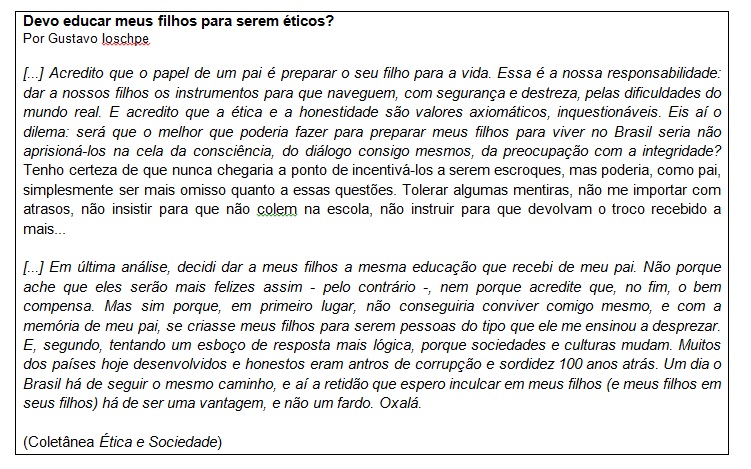 Com base no artigo, para o autorI. o homem não tem consciência dos erros que comete, por isso é naturalmente avesso a qualquer tipo de comportamento ético.II. os pais omissos erram em ensinar seus filhos a serem éticos, pois isto os torna prisioneiros de si mesmos e da sociedade.III. é possível que o Brasil passe por transformações a partir das quais a conduta ética não será uma desvantagem.IV. ser ético sempre implica em vantagens imediatas, mesmo diante das dificuldades do mundo real.Está(ão) CORRETA(S) a(s) assertiva(s):ALTERNATIVAS